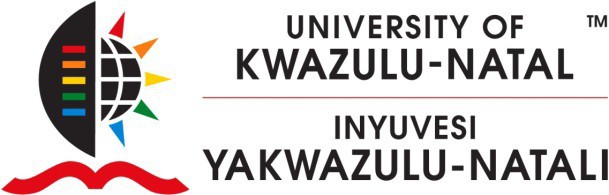 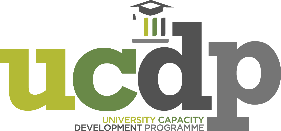 Training workshops for postgraduate students and emerging researchersAs part of the University Capacity Development Programme, the College of Law and Management Studies (CLMS) Research Office is mandated to facilitate the provision of training workshops to CLMS students and staff. The following broad-themed virtual workshops have been approved for delivery by end-December 2021:For Masters and PhD students:Introduction to academic writing (1 workshop)Research Ethics and Plagiarism (1 workshop) Conceptualising a research problem (1 workshop) Writing a literature review (1 workshop) Distinguishing quantitative, qualitative and mixed-methods methodologies workshops (2 workshops) Analysis and interpretation of data (2 workshops))Use of software for research (2 workshops) Referencing (1 workshop) For academic staff, postdoctoral students and emerging researchers:Grant writing (2 workshops)Pedagogy of supervision (3 workshops) Publication conceptualization (2 workshops) Publication writing workshops for emerging researchers (2 workshops) Publication submission and dealing with feedback from reviewers for emerging researchers (2 workshops) Coordinator:Professor Colette Muller (Mullerc2@ukzn.ac.za) Administrator: Mrs Precious Ndwalane at (NdwalaneP@ukzn.ac.za)Please register for one or more workshops depending on your need and stage of your degree.  Registration links are available next to each workshop description.  Pages 2-3: Postgraduate student workshopsPages 4-5: Emerging researcher workshops (including postdoctoral researchers)Postgraduate Student WorkshopsCoordinator:  Prof Colette Muller* Dates and times may change dependent on availability of facilitatorsEmerging researcher workshopsCoordinator: Prof Colette MullerWorkshops for Masters and PhD  studentsFacilitator(s)Dates & TimesZoom Registration LinkRecording LinkIntroduction toacademic writing (1 workshop)Dr Caroline Goodier14 October 202110h00- 12h00https://ukzn.zoom.us/meeting/register/tJEvcuCurDssGNQpRwbwggsYQd6_MpGQ4wc_ https://stuukznac-my.sharepoint.com/:f:/g/personal/ndwalanep_ukzn_ac_za/ElPjLvb4ObZAnUhlFOrssiUBxUeAzKAmqBugBnUlJlQS3A?e=xh0zmw Research Ethics Workshop Plagiarism Workshop (1 workshop)Dr Jacintha TooheyProf Ann Strode 8 November 202109h00- 12h007 December 202114h00- 16h00https://ukzn.zoom.us/meeting/register/tJ0uc-mvqjojHNVfJ0kroEMAXL53yyedZ2Fl https://ukzn.zoom.us/meeting/register/tJwsd-qoqDsoE9MiPmJR2RaDp0ElGcCUNm9L https://stuukznac-my.sharepoint.com/:f:/g/personal/ndwalanep_ukzn_ac_za/EvsTPv3C-MlMriaw0sDTdJwBP5I-GKI34VwUqc8XM-QcWw?e=HRodeQConceptualising a research problem (1 workshop)Prof Sybert Mutereko6 December 202109h00- 16h00https://ukzn.zoom.us/meeting/register/tJYodOyvqTwrH9EJro9k8zhy8oMUyYHYoIwc Writing a literature review(1 workshop)Dr Caroline Goodier18 October 202109h30- 11h00https://ukzn.zoom.us/meeting/register/tJYsc-ytpjouH90VJYWiRIi4ct0IEDuXcK96 https://stuukznac-my.sharepoint.com/:f:/g/personal/ndwalanep_ukzn_ac_za/EhCCqBbhPnlLj_p1LPfo-jMB6I1mHnUl0O7D6iWeZVGmtQ?e=maXtGI Distinguishing quantitative, qualitative, and mixed-methods methodologies workshops(2 workshops)Prof Vannie Naidoo15 October 2021Masters students only 09h00- 17h0016 October 2021PhD students only 09h00- 17h00https://ukzn.zoom.us/meeting/register/tJ0of-CrrDIsGdPZO_yRv6PC69zXK4YSuL_l https://ukzn.zoom.us/meeting/register/tJMscu-urj4jHtJpPUuqdvTRTzikFmSPSEHF https://stuukznac-my.sharepoint.com/:f:/g/personal/ndwalanep_ukzn_ac_za/Eu-hZ1US4QZFhi96QF2SVw4BZJShPe-7_S1JW-dEIfwrWQ?e=vWw9wW https://stuukznac-my.sharepoint.com/:f:/g/personal/ndwalanep_ukzn_ac_za/EnCsmvceqVdBpXK0JoEnQXkBMmVIkinwfGciFHDDPcDgMQ?e=DIenGp Analysis and interpretation of data(2 workshops)Dr Christian TipoyParticipants must attend all sessions.Participants must have STATA version 9 or later installed. 18 November 2021Part 1 09h00- 12h00Part 2 13h00- 16h0019 November 2021Part 1 09h00- 12h00Part 2 13h00- 16h00https://ukzn.zoom.us/meeting/register/tJUkceqqqz0tHdeC_wZ_tqPCKR2gweVAhDuR  https://ukzn.zoom.us/meeting/register/tJEucOGqqTMiG9DN-WkEy9ZZVrNSX1AvaoXihttps://ukzn.zoom.us/meeting/register/tJElce-tqzgvHdfq11S2lnLfs3_jlSvkUOQ3 https://ukzn.zoom.us/meeting/register/tJMpfu-ppjIqGdF-fRMZXCSF_fCXZeIHONLz  https://stuukznac-my.sharepoint.com/:f:/g/personal/ndwalanep_ukzn_ac_za/ElE5Noiza8xPmqKVyaWJPpwBNHoTdqHnI2ddEPR9-xILYg?e=8S2v6qUse of software for research(2 workshops)Dr Andrew Okem- NVivoParticipants must attend both sessions.Dr Suveshnee Munien- SPSSParticipants must attend both sessions.22 October 202110h00- 12h0028 October 202110h00- 12h0018 October 202110h00- 12h0019 October 202110h00- 12h00https://ukzn.zoom.us/meeting/register/tJYucuyurDMvGN171MbYb-rXqc7udf-wzvSx https://ukzn.zoom.us/meeting/register/tJIqdOyopz0rGdZxT3nXDzqFeNUz_NUDBPzU https://ukzn.zoom.us/meeting/register/tJArc-iprD0sH9BIpALsSlltoJLvgB9SARDe   https://ukzn.zoom.us/meeting/register/tJcvf-GvrzMrGtyqXCl84XgJUojxjK1PG3Rz https://stuukznac-my.sharepoint.com/:f:/g/personal/ndwalanep_ukzn_ac_za/ErzYAVf_7bJDnOMnx8CIYkoB2oJMZr5yOsqB_nhLN1a_1w?e=vzEwSY https://stuukznac-my.sharepoint.com/:f:/g/personal/ndwalanep_ukzn_ac_za/EiIuFzH_PEdOjP-ACURqgqsBJeqA4l1GSJ0TbR0PZu80OA?e=W9LBAR Referencing workshop(1 workshop)Dr Abdulkader Mahomedy30 November 202109h00- 14h00https://ukzn.zoom.us/meeting/register/tJUlc-qorDMjHtHAh33jfcSl4kjM9MVHtWP- https://stuukznac-my.sharepoint.com/:f:/g/personal/ndwalanep_ukzn_ac_za/EiasBS2upIFClTAsweTHZcgBdxV_D6wCRexcaPMuMgp4qg?e=1wQbUk Workshops for academic staff, postdoctoral fellows and emerging researchersFacilitatorsDates & TimesZoom Registration LinkRecording LinkGrant writing (2 workshops)Prof Tim QuinlanParticipants must attend all sessions.19 October 2021Session 109h30- 11h30Session 213h30- 15h00Session 320 October 202109h30- 11h30Session 421 October 202109h30- 11h30https://ukzn.zoom.us/meeting/register/tJwrd-6rqDgqHtduRhD9n1EhtALXPiQJ9su6  https://ukzn.zoom.us/meeting/register/tJ0rcO2rpjIjH9JUHJZezjcF37vJCtq6yNkT https://ukzn.zoom.us/meeting/register/tJYsf-yorDosGdLuFqyX3YZOnUXbakI75ccd https://ukzn.zoom.us/meeting/register/tJAkcuuurzopHd08r8sX1hGSAejTaC3bwbdC https://stuukznac-my.sharepoint.com/:f:/g/personal/ndwalanep_ukzn_ac_za/EpUGaUo_ielDqBoR2rE0qAwBX3v2ymZUZkbkkaqqrJv33g?e=kCcHIx Pedagogy of supervision(3 workshops)Pedagogy of Supervision workshop 2 and 3Prof Fayth RuffinParticipants must attend all sessions.Register by 26/10/20213 November 202110h00- 12h302 December 202116h00- 20h00https://ukzn.zoom.us/meeting/register/tJAud-qvrj0oHNSTF-P3YNJt1X66i6rN9qtF https://ukzn.zoom.us/meeting/register/tJYtd--tqT4vGNAtEM6SMYRRWAhihMsvkPME https://stuukznac-my.sharepoint.com/:f:/g/personal/ndwalanep_ukzn_ac_za/EoB8XyD896tIvdVCkPYBLlQBmjlnXav35LhZQfRAbIVOGw?e=AeUfxC Publication conceptualisation (2 workshops)TBCTBCPublication writing workshops for emerging researchers(2 workshops) Prof Tim QuinlanEXACT TIMES TBCParticipants must attend all sessions9 December 202110h00- 12h0013h00- 15h0010 November 202110h00 -12h00 13h00- 15h0011 November 202110h00- 12h0013h00- 15h0012 November 202110h00- 12h00https://ukzn.zoom.us/meeting/register/tJAsf-mgpzwtGdxnjx5MjJDpIHFwDi8h_mKS   https://ukzn.zoom.us/meeting/register/tJwocOigqDMtGdYc2rt7yOQIfeh_5eJj3kEt https://ukzn.zoom.us/meeting/register/tJUrdeGupz0iG9F8yKy6e3EOHAoj8WbWbP9_ https://ukzn.zoom.us/meeting/register/tJwrce2oqz8oE9YncJeyi4d87mZklLI3o5er https://ukzn.zoom.us/meeting/register/tJIufumorj4uHNN4dWvW8pSepIMWV34UZxJu https://ukzn.zoom.us/meeting/register/tJYofuigrTMiHdCP5N9SmpzKeJQhZedqvEEY https://ukzn.zoom.us/meeting/register/tJcudeyrrTsqEtH4vHfcAgfoxQWhtOY6ryrt https://stuukznac-my.sharepoint.com/:f:/g/personal/ndwalanep_ukzn_ac_za/EsBrCebxxtxFgnA9vG58QhQB5CNOjILMVz--e3_fOHc1ww?e=f87ZLlPublication submission for emerging researchers(2 workshops)Title- Planning the Publication ProcessDr Kerry McCulloughParticipants must attend both sessions.2 December 2021Part 1 09h00- 12h003 December 2021Part 2 09h00- 12h00TBChttps://ukzn.zoom.us/meeting/register/tJwkc-GppjwiHNDxlUjjHWP9H2ByFc_DCeRE https://ukzn.zoom.us/meeting/register/tJAsc-qsqj4oEtA34N_3le-n5FvwhIY3fjMo 